§1756.  Voluntary registrationEvery seller of tangible personal property or taxable services that is not required by section 1754‑B to register may register upon those terms that the assessor prescribes.  Upon registration, the seller has the rights and duties of a person required to be registered and is subject to the same penalties, except that the seller's liability may be limited to tax actually collected.  The seller so registered may at any time surrender the seller's registration certificate and request that the registration certificate be canceled.  Upon receipt of the certificate and request, the assessor shall grant the cancellation, if it appears to the assessor that the seller has satisfied all liability to the State and that the seller is not required by law to register.  Upon surrender of the certificate, the seller must cease to collect sales or use taxes upon sales that occur on and after the date of the surrender.  [PL 1995, c. 640, §4 (RPR).]SECTION HISTORYPL 1971, c. 20 (AMD). PL 1987, c. 497, §35 (AMD). PL 1995, c. 640, §4 (RPR). The State of Maine claims a copyright in its codified statutes. If you intend to republish this material, we require that you include the following disclaimer in your publication:All copyrights and other rights to statutory text are reserved by the State of Maine. The text included in this publication reflects changes made through the First Regular and First Special Session of the 131st Maine Legislature and is current through November 1, 2023
                    . The text is subject to change without notice. It is a version that has not been officially certified by the Secretary of State. Refer to the Maine Revised Statutes Annotated and supplements for certified text.
                The Office of the Revisor of Statutes also requests that you send us one copy of any statutory publication you may produce. Our goal is not to restrict publishing activity, but to keep track of who is publishing what, to identify any needless duplication and to preserve the State's copyright rights.PLEASE NOTE: The Revisor's Office cannot perform research for or provide legal advice or interpretation of Maine law to the public. If you need legal assistance, please contact a qualified attorney.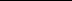 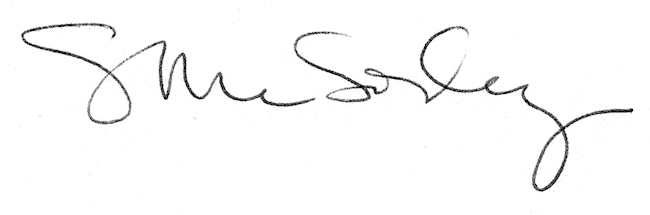 